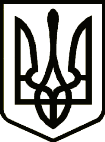                                                        УКРАЇНА ТЕТІЇВСЬКА МІСЬКА РАДАТЕТІЇВСЬКОГО РАЙОНУ КИЇВСЬКОЇ ОБЛАСТІДВАДЦЯТЬ П’ЯТА СЕСІЯ СЬОМОГО СКЛИКАННЯ     РІШЕННЯ        м ТетіївПро прийняття на  балансвиконавчого комітету Тетіївської міської ради шкільного автобуса       В зв’язку з реалізацією проекту щодо використання субвенцій з державного бюджету місцевим бюджетам на формування інфраструктури об’єднаним територіальним громадам, а саме придбання шкільного автобуса спеціалізованого для перевезення школярів, керуючись ст.ст. 78, 136 Господарського кодексу України, ст. 26, 60 Закону України «Про місцеве самоврядування в Україні», міська рада                                         В И Р І Ш И Л А:1. Прийняти на баланс виконавчого комітету Тетіївської міської ради  шкільний      автобус спеціалізований  для перевезення школярів АТАМАN  D093S2. 2. Доручити виконавчому комітету Тетіївської міської ради здійснити      організаційні заходи щодо державної реєстрації шкільного автобуса.3. Начальнику відділу обліку та звітності виконавчого комітету Тетіївської міської ради  забезпечити прийом вказаного автомобіля    з оформленням відповідних документів.4. Після проведення державної реєстрації даний шкільний автобус  передати  на баланс управління освіти виконавчого комітету Тетіївської міської ради.5. Контроль за виконанням даного рішення покласти на постійну комісію     з питань торгівлі, житлово-комунального господарства, побутового       обслуговування, громадського харчування, управління комунальною     власністю, благоустрою, транспорту, зв"язку.                   Міський голова                                    Р.В.Майструк          19.11.2019 р.          № 732 - 25-VII             Начальник  юридичного відділу                                               Н.М.Складена